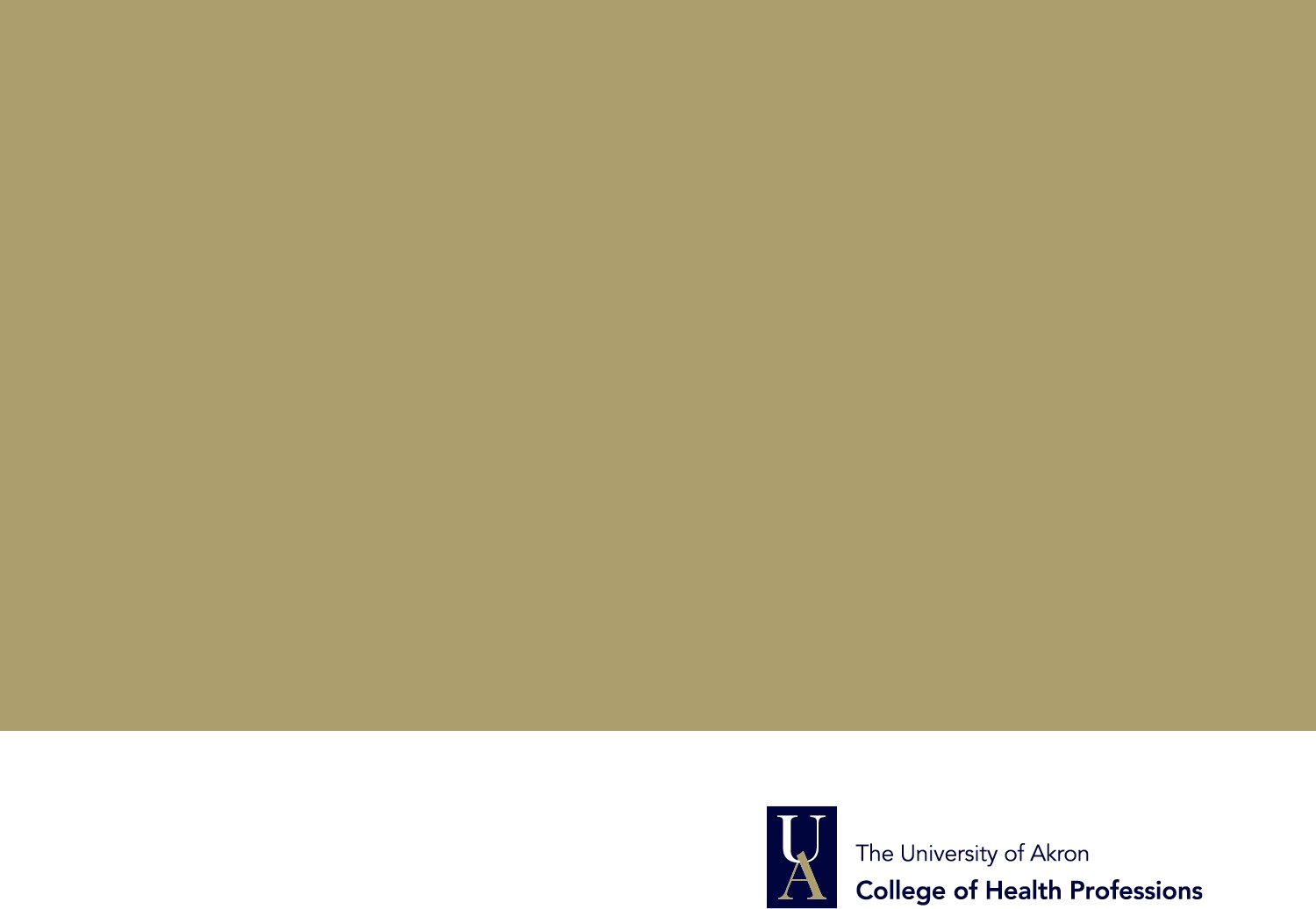 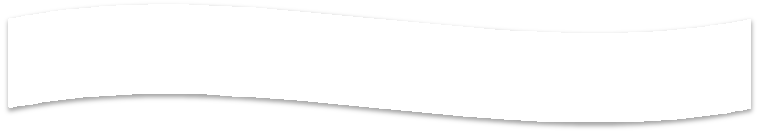 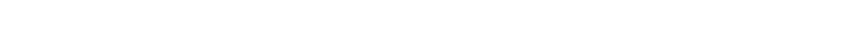 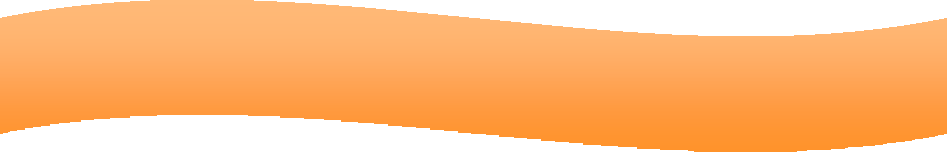 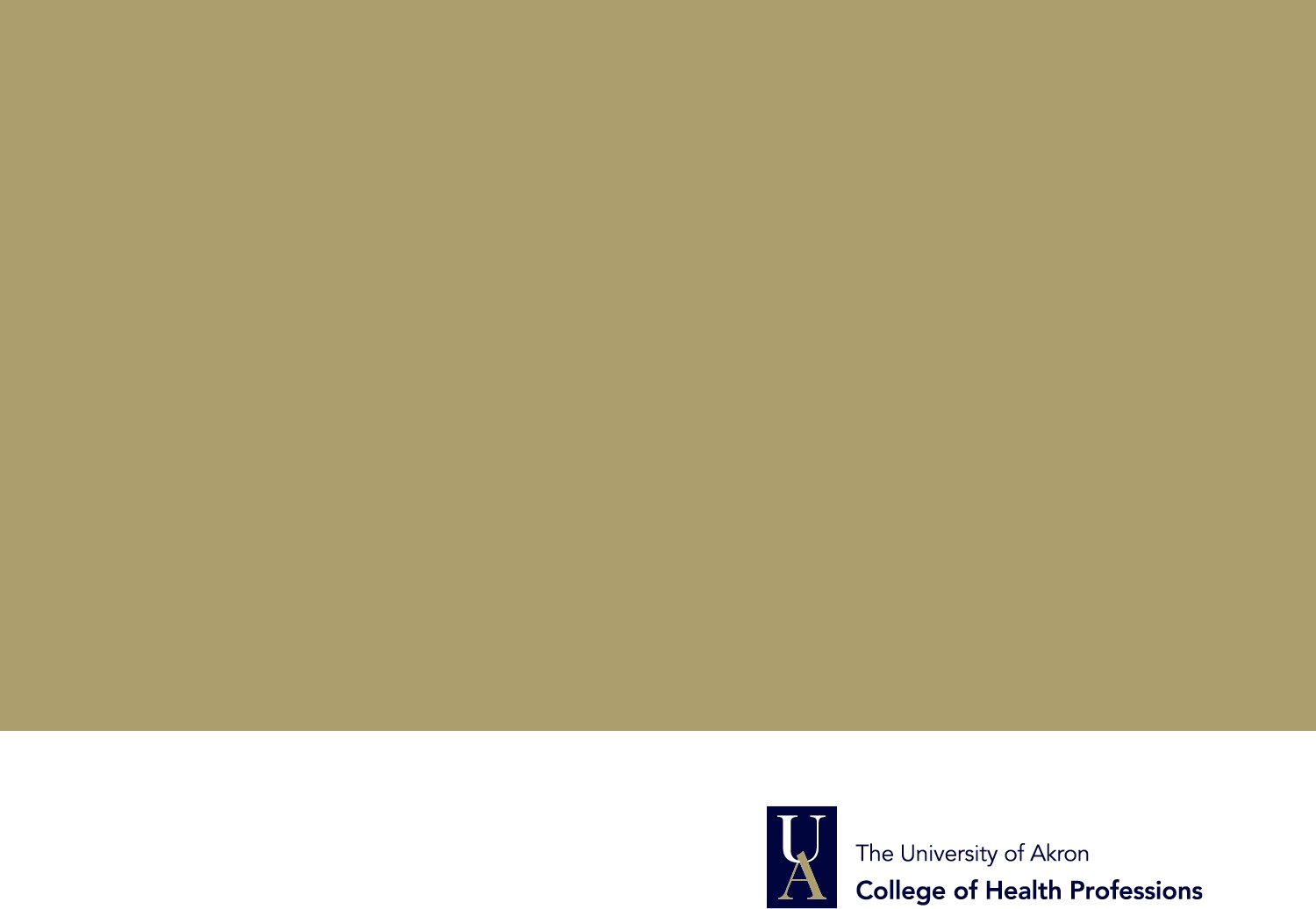 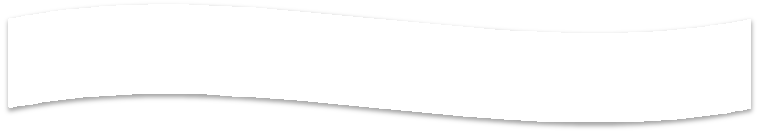 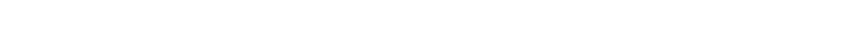 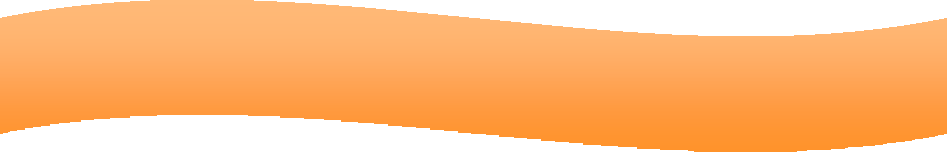 Field Education Structure | Design | UndergraduateTwo consecutive semesters in same agencyRequired Field education hours |225 hrs. per semester| 450 totalFall/Spring – 15 hours per week | 15 weeksSummer- 10 weeks: 22.5 hours per week Summer- 13 weeks: 17.5 hours per week 3 credit hours per semester for Field Education | 6 credit hrs. total | Grade A-F1 hour of weekly F2F supervision with Field Instructor1 mandatory visit to agency by Faculty Field Liaison per semester | 2x per academic yearLearning Activities – 1x per AY | Baseline Assessment – 1x per AY |Student Evaluation – 2x per AY | Hours Log & Narrative Log – monthly submissionhttp://www.uakron.edu/socialwork/field-education/basw-info-forms.dot/Courage. Compassion. CompetenceSchool of Social Work